	Lysekil 2019-04-17PressinformationHavets Hus ömsar skalSedan september förra året pågår just nu en om- och tillbyggnation av Havets Hus i Lysekil. Likt humrarna gör, ömsar akvariet skal och blir därmed både lite större och bättre rustad att möta framtiden. Under midsommarhelgen öppnar akvariet och officiell invigning sker fredagen den 5:e juli. Om – och tillbyggnaden kommer att ge nya spännande och rikare upplevelser då akvarieutställningen byggs ut och ger rum för fler akvarier. Två helt nya rum för akvarier och medskapande aktiviteter förläggs i tillbyggnaden. På sikt kommer det rum som idag inhyser utställningar, lekrum och samlingsrum byggas om med ytterligare akvarium för att skapa upplevelsen av att vara djupt under vattnet – helt omgiven hav och djurliv. I de nya lokalerna skapas ett nytt och större entrérum varifrån besökare direkt kan nå verksamhetens olika delar så som akvarieutställningen, butik och restaurangen. Det blir också ett nytt pedagogiskt rum där butiken tidigare var placerad, Havets verkstad, där besökare och skolklasser av olika slag kan fördjupa i kunskapen runt havet genom föreläsningar, laborationer och workshops.  Restaurangen byggs ut och tillgängligheten förbättras med en hiss med ingång från utsidan, som hungriga och törstiga besökare kan använda även när akvariet har stäng för dagen men restaurangen fortsatt är öppen. Syftet med ombyggnaden är att bättre kunna berätta om livet i havet och utmaningarna som finns. Att eleverna har bättre lektionsutrymmen, bevarandeprojekten bättre möjligheter att föda upp hotade eller fredade arter och att fler besöker akvariet och därmed får en ökad kunskap om havet samtidigt som besöksnäringen i regionen stärks. Mer information om nya Havets Hus finns på Havets Hus hemsida. I samband med att Havets Hus öppnar i de nya lokalerna presenteras också ett nytt informationssystem med fördjupad information om livet i havet. Programverksamheten kompletteras med nya engagerande programpunkter och som vanligt finns strandskolor, Hav & Landläger, sälsafari och pedagogisk bangolf att ta del av. Ytterligare en nyhet är att från öppningsdag är det sedan öppet dagligen, året runt. Förutom julafton, juldagen, nyårsafton och nyårsdagen då akvariet är stängt. Sommarprogram 23 juni – 18 augusti 2019. Tid 	Dag 		Aktivitet 10:15 	Dagligen 		Omvänt fiske 11:00 	Dagligen 		Guidning vid klappakvariet 12:00 	Dagligen 		Rädda vår maskot Sälma 13:00 	Dagligen 		Guidning vid klappakvariet 14:00 	Tis, tor, lör och sön 	Dagens matning 14:00 	Mån, ons, fre 		Dykmatning 15:00 	Dagligen 		Guidning vid klappakvariet 16:00 	Dagligen 		Dagens överraskning 17:00 	Dagligen 		Bakom kulissernaKalendarium 2019Vecka	 Datum 		Program  V. 25 – 33 	23/6-18/8 		Sommarprogram  v.28 	10/7 		Hajsläpp  v.31-32 	3-11/8 		Västerhavsveckan  V. 34 – 43 	19/8-25/10 		Höstprogram  v.38 	21-22/9 		Hummerhelg v.37 	15/9 		World cleanup Day  V. 44 	26/10-3/11 		Höstlovsprogram  V. 45 – 48 	4/11-1/12 		Höstprogram  v.48-51 	1, 8, 15,22/12 		Lucköppning  V. 49 – 52	 2/12-30/12 		Julprogram  v.50 	13/12 		HajsläppMer information om:Havets Hus: www.havetshus.seHavets djur, utställning och skolverksamhet:Helen Sköld, Akvariechef Havets Hus0523-668164Helen.sköld@havetshus.seHavets Hus djur samt bilder kontakta:Roger Jansson, Akvarietekniker och fotograf på Havets Hus0523-668162roger.jansson@havetshus.seFör bokning av pressbesök:Maria Jämting, VD Havets Hus0523-6681660705-216530maria.jamting@havetshus.se FaktaHavets Hus i Lysekil ABHavets Hus öppnade sommaren 1993. Verksamheten organiserades som egen förvaltning under kommunstyrelsen. År 2005 övergick verksamheten till det kommunägda bolaget ”Havets Hus i Lysekil AB”. Havets Hus i Lysekil AB ägs av Lysekil Stadshus AB som i sin tur ägs av Lysekils kommun. Bolaget driver publikt havsakvarium i Lysekils kommun med verksamhet som har en naturlig anknytning därtill. Ändamålet är att visa och lära om den marina världens djurliv och förhållanden, främst med inriktning på närområdet Västerhavet, samt därmed förenlig verksamhet. Bolaget skall vända sig till olika besökskategorier såsom skolelever samt aktivt medverka i marknadsföring och turismutveckling för Lysekils kommun.Om akvarietHavet och dess djurliv väcker beundran och förundran hos många människor. Vissa djur har vackra färger, andra byter kön och någon har tänder i magen. På Havets Hus finns över 100 fascinerande arter, från småfläckig rödhaj till död mans hand. Alla hemmahörande eller på besök i Västerhavet. Akvariet erbjuder många spännande upplevelser. Färden börjar vid strandområdet och fortsätter genom Västerhavets olika miljöer ända ner till de djupa bottnarna. Känn på sjöstjärnor och eremitkräftor i klappakvarier, lär lekfullt på Havets Hus strandskola, inspireras av en guidad tur, se dykare som matar djuren och delta i olika temadagar. Utbudet av aktiviteter varierar under året. Inom Havets Hus finns sammanlagt 40 akvarier. Från det största, tunnelakvariet som innehåller 140.000 liter saltvatten, till de minsta som rymmer 70 liter. I tunnelakvariet går Du torrskodd, omgiven av vatten, bland pigghaj, torskar, havsålar m.fl. Vattnet till Havets Hus tas in kontinuerligt från Gullmarsfjorden på 32 meters djup. Saltvattnet, 30 -33 promille, är här av mycket god kvalité. Det vill säga med god syresättning och fritt från föroreningar. Detta är en förutsättning för att fiskarna och djuren skall må väl. Havets Hus bedriver också uppfödning, märkning och utsättning av småfläckig rödhaj. Mer om LysekilHavets Hus ligger i Lysekil. Lysekils kommun är en kommun i Västra Götalands län i landskapet Bohuslän. Centralort är Lysekil. Kommunen består dels av Stångenäset och dels av Skaftö. Lysekil ligger längst ut på Stångenäset vid inloppet till Gullmarsfjorden och är sedan mitten av 1800-talet en populär badort. Numera också känd för Sveriges bästa dykning och klättring i närområdet, fina hamnar för båtburna och Bohusläns vackra klippor. Förutom den viktiga turismen omfattas näringslivet av bland annat fiskindustri, marin forskning och petrokemisk industri. Läs mer om Lysekil på http://www.vastsverige.com/lysekil eller www.lysekil.seHavets Hus är en del av Expedition Bohuslän–ett äventyr för nyfikna. I Bohuslän finns det massor av spännande saker att uppleva. Mitt bland salta stänk och mjuka granithällar kan du bekanta dig med utrotningshotade djur från hela världen, njuta av konst i världsklass, utforska livet i västerhavet, besöka ett kustsamhälle från 1800-talet och ta en resa tillbaka till bronsåldern. Och mycket mer. Expedition Bohuslän är en spännande rundresa i Bohuslän för alla åldrar. Särskilt om man gillar äventyr, kunskap och att lära sig nya saker. Bakom Expedition Bohuslän står Turistrådet Västsverige och besöksmålen Nordiska Akvarellmuseet, Kosterhavets nationalpark, Havets Hus, Bohusläns Museum, Nordens Ark och Vitlycke museum. Tillsammans är vi Bohusläns populäraste och mest besökta turistmål och har årligen över en miljon besökare.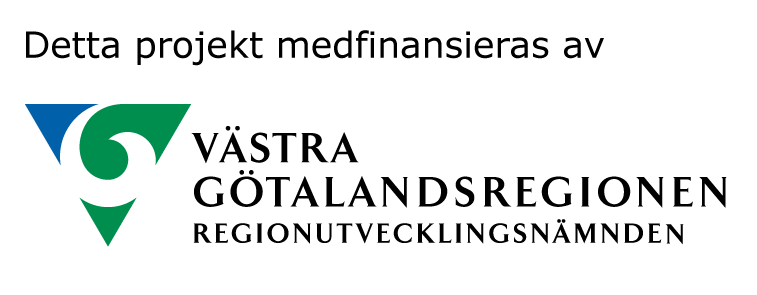 